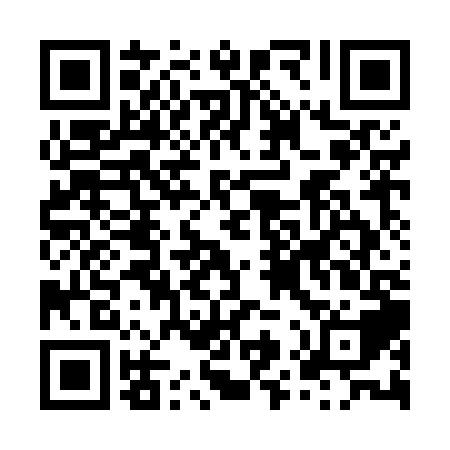 Ramadan times for Freeport, BahamasMon 11 Mar 2024 - Wed 10 Apr 2024High Latitude Method: NonePrayer Calculation Method: Muslim World LeagueAsar Calculation Method: ShafiPrayer times provided by https://www.salahtimes.comDateDayFajrSuhurSunriseDhuhrAsrIftarMaghribIsha11Mon6:116:117:281:254:497:227:228:3412Tue6:106:107:271:244:497:227:228:3513Wed6:096:097:261:244:497:237:238:3514Thu6:086:087:251:244:497:237:238:3615Fri6:076:077:231:234:497:247:248:3616Sat6:066:067:221:234:497:247:248:3717Sun6:046:047:211:234:497:257:258:3718Mon6:036:037:201:234:497:257:258:3819Tue6:026:027:191:224:497:267:268:3820Wed6:016:017:181:224:497:267:268:3921Thu6:006:007:171:224:497:277:278:3922Fri5:595:597:161:214:497:277:278:4023Sat5:585:587:151:214:497:287:288:4124Sun5:565:567:141:214:497:287:288:4125Mon5:555:557:131:204:497:297:298:4226Tue5:545:547:121:204:497:297:298:4227Wed5:535:537:101:204:487:307:308:4328Thu5:525:527:091:204:487:307:308:4329Fri5:515:517:081:194:487:317:318:4430Sat5:495:497:071:194:487:317:318:4431Sun5:485:487:061:194:487:327:328:451Mon5:475:477:051:184:487:327:328:462Tue5:465:467:041:184:487:337:338:463Wed5:455:457:031:184:487:337:338:474Thu5:435:437:021:184:487:347:348:475Fri5:425:427:011:174:477:347:348:486Sat5:415:417:001:174:477:357:358:497Sun5:405:406:591:174:477:357:358:498Mon5:395:396:581:164:477:367:368:509Tue5:385:386:571:164:477:367:368:5010Wed5:365:366:561:164:477:367:368:51